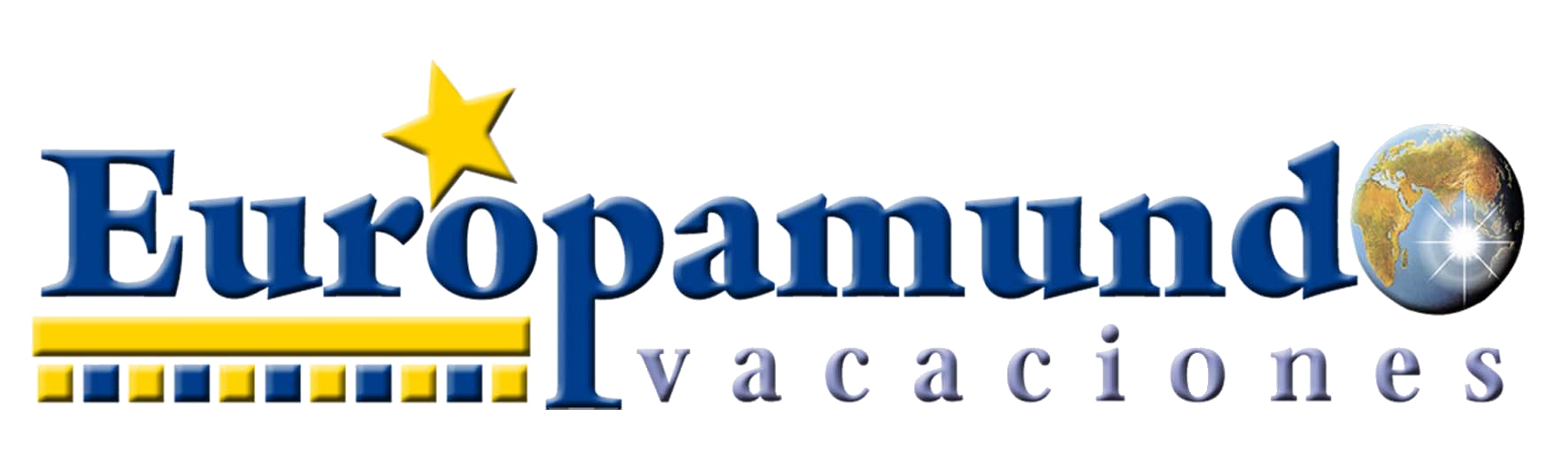 INFORME FINAL EUROPAMUNDOI.- JUSTIFICACIÓN TÉCNICAII.- JUSTIFICACIÓN ECONÓMICASolo pueden imputarse a esta justificación facturas y documentos relativos a conceptos aprobados en la formulación, y en su caso reformulación del proyectoLas fechas de las facturas y documentación presentados como justificantes de gasto deberán encontrarse entre la fecha de inicio y final del proyecto.IMPORTE TOTAL DEL PROYECTO: …18461…€IMPORTE SUBVENCIONADO: 15342……€IMPORTE JUSTIFICADO.18461……€Título de ProyectoFOOD PROGRAMFOOD PROGRAMFOOD PROGRAMFecha de inicio1/04/15Fecha de finalización1/04/16Localización geográficaCalcuta, IndiaCalcuta, IndiaCalcuta, IndiaDESCRIPCIÓN DEL PROYECTO REALIZADO Y DE SUS MECANISMOS DE EJECUCIÓN, CON EXPLICACIÓN, EN SU CASO, DE LAS MODIFICACIONES REALIZADAS, SOBRE EL PROYECTO ORIGINALLos aniños acuden a nuestra escuela directamente casi tras terminar con sus clases en las escuelas del gobierno, así que vienen con el estómago vacío. Este año hemos cambiado, tras sus horarios y por una excesiva subida de precios de los alimentos, a darle una merienda consistente.No ha existido ninguna modificación sobre el proyecto inicial exceptuando la económica, ya que estamos sujetos a las variaciones en el precio de los productos alimenticios.  Como consecuencia de esto y dependiendo también del valor del euro tenemos que recortar o continuar con el presupuesto inicial.DESCRIPCIÓN DE LOS OBJETIVOS PREVISTOS Y GRADO DE CUMPLIMIENTO.Seguimos contribuyendo al desarrollo de muchas familias al proporcionar comida a uno o varios de sus hijos (en el caso de muchas familias que 2 o más niños acuden a nuestros centros)Hemos conseguido unos resultados extraordinarios en el colegio y esto les proporcionará tener esa soñada oportunidad en su futuro. EXPLICACIÓN DETALLADA DE LOS RESULTADOS PREVISTOS Y GRADO DE CUMPLIMIENTORELACIÓN DETALLADA DE LAS ACTIVIDADES REALIZADAS Y GRADO DE EJECUCIÓN10:30: Comida en la escuelita. Niños de edades comprendidas entre los 2 años y medio y los 4. Es muy importante trabajar en estos niños tan pequeño, ya que la mayor parte del 5% de malnutrición detectada en el Campamento Médico realizado provenía de este sector.12:30: Segundo turno de comida de la mañana. Niños de edades comprendidas entre los 3 años y medio y los 5. 19:30: Merienda para todos los niños que han acudido a la escuela. Domingos: Fruta de temporada a los niños que acuden a las clases de baile.BENEFICIARIOS: DESCRIPCIÓN Y CUANTIFICACIÓN. GRADO DE PARTICIPACIÓN EN EL PROYECTOBeneficiarios directos: 400 niños de edades comprendidas entre los 2 años y medio hasta los 16 que acuden a la escuela. Niños que viven bajo el umbral mínimo de pobreza y que muchos de ellos, en condiciones normales, no pueden tener acceso si siquiera a una comida diaria.Beneficiarios indirectos: Las 430 familias de estos niños, que al no tener estar bocas que alimentar, pueden centrarse en alimentar a otros hermanos más pequeños o que no acuden a la escuela. ESTRATEGIAS PARA LA VISUALIZACIÓN DE LA PARTICIPACIÓN DE EUROPAMUNDO EN EL PROYECTO Y SU DIFUSIÓNEn la Escuela que tiene Amavida está presente un banner de Europamundo donde se especifica toda su labor y su esponsorización. Son muchos los visitantes tanto españoles como extranjeros que pasan por allí para ver el funcionamiento del proyecto.En la página web de la ONGD se encuentra presente el logo y su esponsorización.En numerosas fotografías.COLABORACIONES ESTABLECIDAS A LO LARGO DEL PROYECTO. REDES- De forma ocasional algún indio ha contribuido en un dia específico a la compra de la comida.VALORACIÓN GLOBAL DE LA EJECUCIÓN DEL PROYECTO, PERSPECTIVAS DE VIABILIDAD/SOSTENIBILIDAD DEL PROYECTOLa valoración que podemos dar sobre este proyecto es tan positiva que afirmamos que constituye la base del resto. Ningún ser humano sin comida ni bebida puede sobrevivir. La nutrición afecta tanto a la salud física como psíquica del niño, convirtiéndose en la base de todo proceso de desarrollo del mismo. RELACIÓN DE ANEXOS QUE SE ADJUNTAN Utilised fund for The Food Programme Utilised fund for The Food Programme Utilised fund for The Food ProgrammeAbril 1532560 Mayo22050Junio31200 Julio46870Agosto49600Septiembre48500Octubre32450Noviembre49860Diciembre47690Enero’1645600Febrero39870Marzo53680Total 499.930 rupiasSalario del cocinero más 2 ayudantes, renta de la cocina, agua, electricidad12000 x 13 (meses) = 156000 rupiasTotal expenditureGRAND TOTAL655.930 rupiasTotal in €uro (1 rupia = 63€)10.411,58€PARTIDA PRESUPUESTARIADESCRIPCIÓNFECHAIMPORTE% IMPUTADONº DE ORDENPartida 1Partida 2……